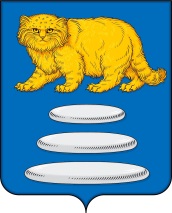 СОВЕТ МУНИЦИПАЛЬНОГО РАЙОНА«СРЕТЕНСКИЙ РАЙОН» ЗАБАЙКАЛЬСКОГО КРАЯРЕШЕНИЕ    21 декабря 2023 года                                                                        № 37-РНП                                                               г. СретенскО признании утратившим силу  Решения Совета муниципального района «Сретенский	 район» № 34-РНП от 10.11.2023 года «О передаче части полномочий в области дорожной деятельности в отношении автомобильных дорог местного значения в границах населенных пунктов поселения и обеспечения безопасности дорожного движения на них в соответствии с законодательством Российской Федерации администрации сельского поселения «Верхне-Куэнгинское»         В соответствии с  Федеральным  законом  от 06 октября 2003 года № 131-ФЗ «Об общих принципах организации местного самоуправления в Российской Федерации», Бюджетным кодексом Российской Федерации и Уставом муниципального района «Сретенский район», Совет муниципального района «Сретенский район» решил:1.  Решение Совета муниципального района «Сретенский	 район» № 34-РНП от 10.11.2023 года «О передаче части полномочий в области дорожной деятельности в отношении автомобильных дорог местного значения в границах населенных пунктов поселения и обеспечения безопасности дорожного движения на них в соответствии с законодательством Российской Федерации администрации сельского поселения «Верхне-Куэнгинское» считать утратившим силу.2. Настоящее решение вступает в силу после его официального опубликования (обнародования) в порядке, установленном Уставом муниципального района «Сретенский район».          3.  Контроль за исполнением настоящего решения возложить на заместителя главы муниципального района «Сретенский район» по вопросам территориального развития, начальника Управления территориального развития Администрации муниципального района «Сретенский район». Председатель Совета  муниципального района «Сретенский район»                                                          В.В. Верхотуров Глава муниципального района    «Сретенский район»                                                                А.С. Закурдаев